Atelier d’écriture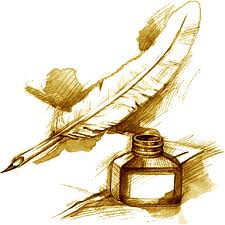 « A la découverte du Nouveau Monde… »Fiche de français n°3TITRE DU CHAPITRE III :Paragraphe 1 : passage narratif pour introduire 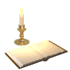 Informations : présentation de Cortès et résumé de son expédition ou présentation de Bartolomé de las Casas et de son combat pour les populations indigènes.Paragraphe 2 : début de ,  exactions des européensInformations : rappel des horreurs commises, exemples précis.Contraintes d’écriture : registres pathétique et polémique.Paragraphe 3 : défense des indiensInformations : arguments en faveur des droits des Indiens, réponse aux arguments des adversaires.Contraintes d’écriture : Implication du destinataire, appel à sa sensibilité. Organisation des arguments et mise en valeur par des questions rhétoriques, des connecteurs logiques...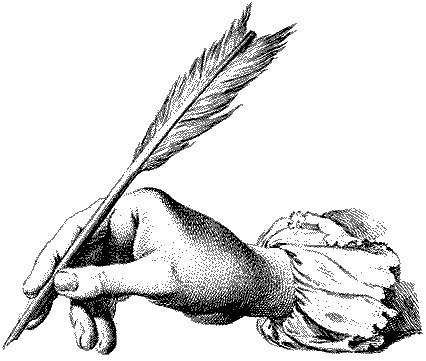 